แบบแจ้งข้อมูลการบิน สำหรับปฏิบัติการบินอากาศยานซึ่งไม่มีนักบิน กรณีแตกต่างจากเงื่อนไข
ที่กำหนด ตามรูปแบบมาตรฐาน หมายเหตุ : กรุณาเลือกรูปแบบของการปฏิบัติการบินที่ต้องการแจ้งข้อมูลการบิน   ปฏิบัติการบินสำรวจหรือตรวจสอบอาคาร(เป็นไปตามข้อ 2. ในแนวปฏิบัติในการขอปฏิบัติการบินอากาศยานซึ่งไม่มีนักบิน กรณีแตกต่างไปจากเงื่อนไขที่กำหนด สำหรับปฏิบัติ
การบินสำรวจหรือตรวจสอบอาคาร - CAAT-GM-UAS-005)   ปฏิบัติการบินสำรวจหรือการถ่ายภาพทางอากาศ  (เป็นไปตามข้อ 2. ในแนวปฏิบัติในการขอปฏิบัติการบินอากาศยานซึ่งไม่มีนักบิน กรณีแตกต่างจากเงื่อนไขที่กำหนด สำหรับการปฏิบัติ
การบินสำรวจหรือการถ่ายภาพทางอากาศ - CAAT-GM-UAS-006)   ปฏิบัติการบินภายในพื้นที่ปิด (เป็นไปตามข้อ 2. ในแนวปฏิบัติในการขอปฏิบัติการบินอากาศยานซึ่งไม่มีนักบิน กรณีแตกต่างไปจากเงื่อนไขที่กำหนด สำหรับปฏิบัติ
การบินภายในพื้นที่ปิด - CAAT-GM-UAS-008)รายละเอียดของการปฏิบัติการบิน
หมายเหตุ : ผู้ประสงค์ขอทำการบินนอกเหนือจากเงื่อนไขตามประกาศกระทรวงคมนาคม เรื่อง หลักเกณฑการขออนุญาตและเงื่อนไข
ในการบังคับหรือปล่อยอากาศยานซึ่งไม่มีนักบิน ประเภทอากาศยานที่ควบคุมการบินจากภายนอก พ.ศ. 2558 โดยเป็นการบินที่สอดคล้องกับแนวปฏิบัติในการขอปฏิบัติการบินอากาศยานซึ่งไม่มีนักบิน ตามรูปแบบมาตรฐาน (Standard Operations) จะต้องกรอก
แบบแจ้งข้อมูลการบินนี้ และยื่นแบบแจ้งข้อมูลการบิน ผ่านทาง Email: uas_ur@caat.or.th และ กพท. สามารถอนุญาตให้
ทำการบินได้ทันที อย่างไรก็ตาม แบบแจ้งข้อมูลการบินนี้ ไม่รวมถึงการปฏิบัติการบินในพื้นที่หวงห้ามเด็ดขาด พื้นที่หวงห้ามเฉพาะ และพื้นที่อันตราย ผู้ขอทำการบิน จะต้องดำเนินการตามกฎหมายและข้อบังคับต่าง ๆ ที่เกี่ยวข้องชื่อนักบิน เลขหมายชุดของอากาศยาน (Serial Number)สถานที่ทำการบินวัน-เวลาที่ทำการบินรุ่นและยี่ห้อของอากาศยานลงชื่อผู้แจ้งข้อมูลการบิน :()วันที่แจ้งข้อมูลการบิน :ชื่อหน่วยงาน/บริษัท :หมายเลขโทรศัพท์/มือถือ :อีเมล :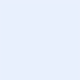 